Darien Lions Club Foundation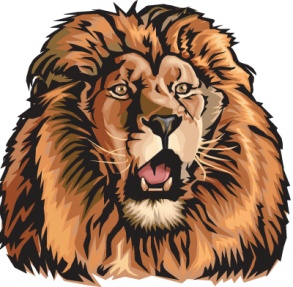 1702 Plainfield Road    Darien, Illinois 60561www.darienlionsclubfoundation.orgDLCF Board Meeting Agenda – February 20, 2020 – House of Pearson2019-2020PresidentAndrew BrunsenVice PresidentJohn PearsonSecretary-Corres.Randy PorzelTreasurerMike FalcoSecretary-FinancialEd O’ConnorCommittee LiaisonBrian DahowskiPublicitySteve WerneckeActivitiesDon CozzolinoMembershipSteve HiattTail TwisterGreg RuffoloRyan WalheimLion TamerKevin LitwinPast PresidentKen KohnkeCall to order – Lion President Andrew BrunsenCommittee ReportsQueen of Hearts – Lion Don CozzolinoFlag Program – Lion Steve HiattSpecial Needs – Lion Tom WielandFoundation Advisory – Lion Wayne ScharnekScholarships  - Lion Ron KeiferSecretary Report –Lion Randy PorzelJanuary 2020 Board for approvalJanuary 2020 Business for reviewTreasurer Report –Lion Mike FalcoDecember 2020 for approvalPresident’s Report Other Lions Club EventsUnfinished BusinessNew Business Someone SpecialEvent Promotion – Lion Steve HiattBoard CommentsJohn PearsonRandy PorzelMike FalcoEd O’ConnorBrian DahowskiDon CozzolinoSteve HiattSteve WerneckeGreg RuffoloRyan WalheimKevin LittwinKen KohnkeAdjourn